Приложение 7.9 №7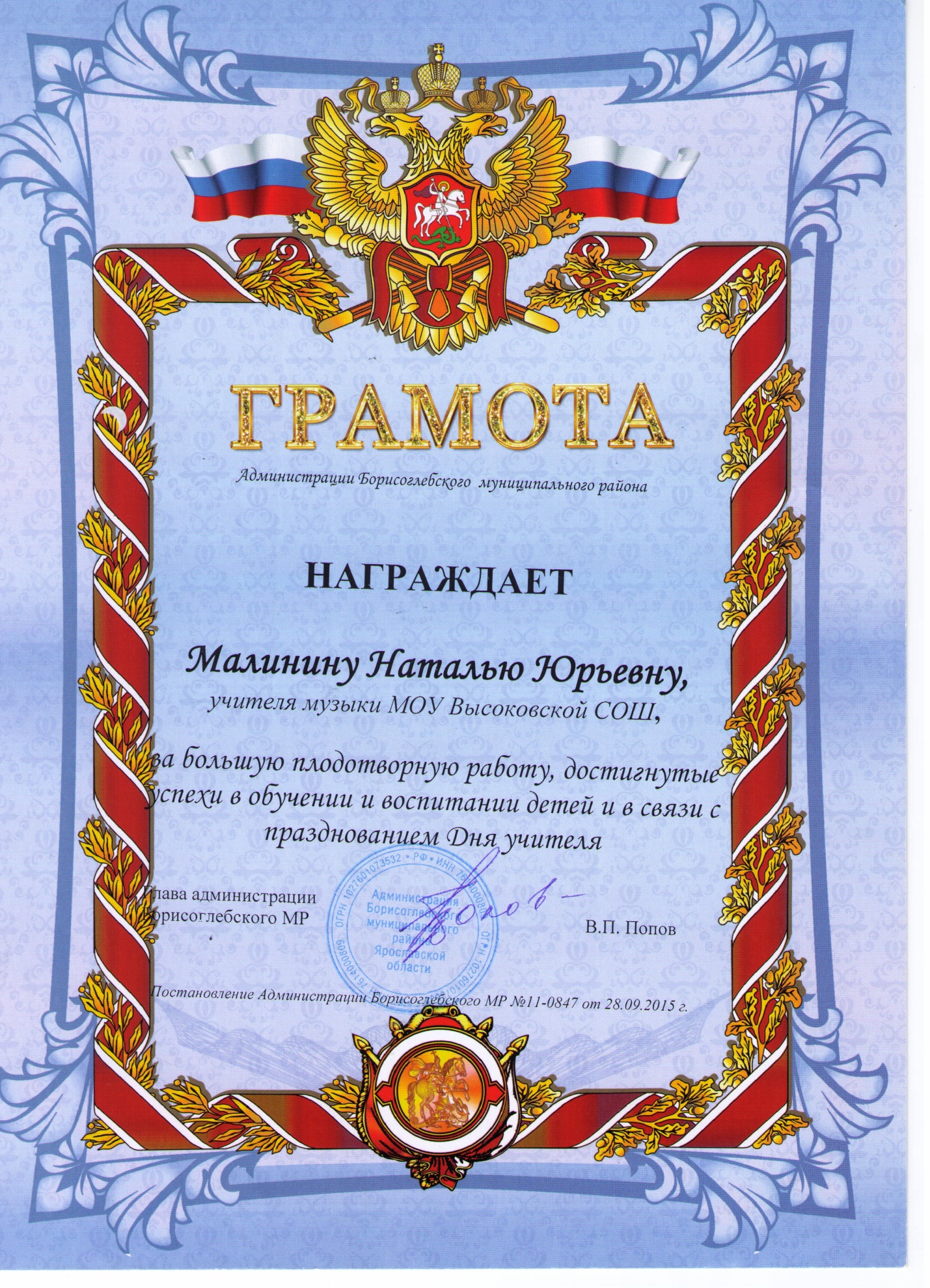 